VowelsMonophthongs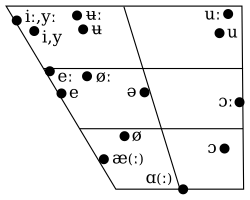 Monophthongs of Urban East Norwegian on an auditory vowel chart, from Vanvik (1979:13). Note that modern sources tend to describe /ɑ, ɑː/ as back [ɑ, ɑː], rather than central [ɑ̈, ɑ̈ː].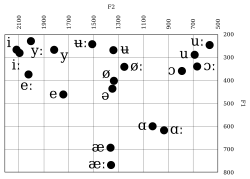 Monophthongs of Urban East Norwegian on a formant vowel chart, from Kristoffersen (2000:16–17)Unless preceding another vowel within the same word, all unstressed vowels are short.[18]/eː, øː/ are frequently realized as centering diphthongs [eə, øə]. /iː, yː, uː, ɔː/can also be realized as [iə, yə, uə, ɔə], yet /ʉː, æː, ɑː/ are always monophthongal.[19][20] However, according to Kvifte & Gude-Husken (2005), the diphthongal variants of /eː, øː, ɔː/ are opening [eːɛ̯, øːœ̯, ɔːɑ̯], not centering.[21]Monophthong phonemes[17]Monophthong phonemes[17]Monophthong phonemes[17]Monophthong phonemes[17]Monophthong phonemes[17]Monophthong phonemes[17]Monophthong phonemes[17]Monophthong phonemes[17]Monophthong phonemes[17]FrontFrontFrontFrontCentralCentralBackBackunroundedunroundedroundedroundedCentralCentralBackBackshortlongshortlongshortlongshortlongCloseiiːyyːʉʉːuuːMideeːøøːɔɔːOpenææːɑɑː